NATIONAL ASSEMBLY 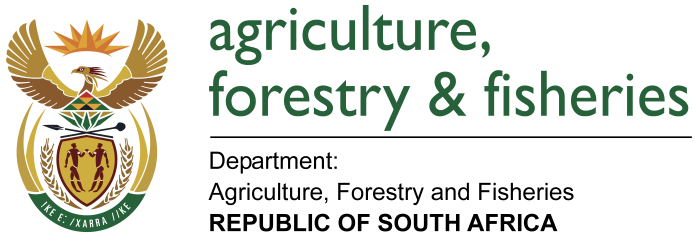 WRITTEN REPLYQUESTION 1876 / NW 2036EMINISTER OF AGRICULTURE, FORESTRY AND FISHERIES:Mr N Paulsen (EFF) to ask Minister of Agriculture, Forestry and Fisheries:QUESTION: (1) What (a) is the total number of incidents of racism that were reported to the human resources offices in (i) his department and (ii) entities reporting to him in (aa) 2016 and (bb) 2017 and (b) are the details of each incident that took place;(2) Was each incident investigated; if not, why not in each case; if so, what were the outcomes of the investigation in each case? NW2036E REPLY:(1) What (a) is the total number of incidents of racism that were reported to the human resources offices in (i) his department and (ii) entities reporting to him in (aa) 2016 and (bb) 2017 and (b) are the details of each incident that took place;There were no incidents of racism which were reported to the human resources officers in department and entities reporting to the Minister in 2016 and 2017(2) Was each incident investigated; if not, why not in each case; if so, what were the outcomes of the investigation in each case?Not applicable.